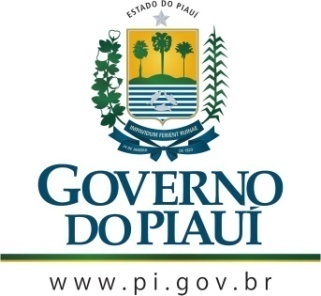 GOVERNO DO ESTADO DO PIAUÍSECRETARIA DE ESTADO DE CULTURA DO PIAUÍ - SECULTCONSELHO ESTADUAL DE CULTURAAta da Sessão Ordinária do dia 08 de abril de 2020Horário: 10h00001002003004005006007008009010011012013014015016017018019020021022023024025026027028029030031032033034035036037038039040041042043044045046047048049050051052053054055056057058059060061062063064065066067068069070071072073074075076077078079080081082084085086Aos oito dias do mês de abril do ano de dois mil e vinte, às dez horas, através de plataforma virtual, devido à recomendação de isolamento social em decorrência da pandemia de COVID-19, reuniu-se o Colegiado. Encontravam-se online os integrantes da mesa diretora, o presidente, Nelson Nery Costa, a vice-presidente, Maria do Rosário Sales, os conselheiros: Cineas das Chagas Santos, Wilson Seraine da Silva Filho, José Itamar Guimarães Silva, Maria Dora de Oliveira Medeiros Lima, Antônio Vagner Ribeiro Lima, José Gilson Moreira Caland, Cláudia Simone de Oliveira Andrade e Poliana Sepúlveda Cavalcanti, sendo esta última conselheira suplente e coordenadora do CEC. Verificada a existência de quórum, a Vice-Presidente do Conselho Estadual de Cultura, Lari Salles, abriu a sessão já tratando da ação emergencial do CEC em prol dos trabalhadores da classe artística que se encontravam desamparados nesse momento de isolamento social. O Conselheiro Cineas Santos louvou a atuação dos conselheiros pelo gesto de solidariedade com os mais vulneráveis. Destacou que a ação não resolveria o problema, mas que era um gesto de grande valor simbólico. Além disso, criticou a falta de eficiência do Governo Federal no amparo aos mais necessitados. O Presidente Nelson Nery parabenizou a iniciativa dos conselheiros que se mobilizaram mediante ajuda financeira ou organizando as doações. A Conselheira Dora Medeiros sugeriu que fosse feito contato com o Mestre Dim. Diante da concomitância de ações de diferentes instituições, julgou-se necessária uma alteração na lista dos beneficiados, para evitar que algumas pessoas sejam contempladas por mais de uma instituição e outras, por nenhuma. Quanto a isso, o Conselheiro Gilson Caland se comprometeu a entrar em contato com o Palácio da Música. O Conselheiro Wilson Seraine afirmou que a finalização da lista definitiva era urgente, pois era necessário repassar ao cantor Anderson Rodrigues, que realizaria a doação na manhã seguinte. Em relação a isso, a Conselheira Cláudia Simone afirmou que as alterações seriam feitas imediatamente após o término da sessão. Todos os conselheiros estavam preocupados com a entrega das doações, já que alguns nomes da lista estavam sem contato e endereço. O Conselheiro Vagner Ribeiro afirmou que estava conseguindo alguns contatos e já estava repassando diretamente para o Conselheiro Gilson Caland, o qual ficara responsável por coordenar a ação e, consequentemente, organizar a lista de artistas contemplados. A Conselheira Dora Medeiros parabenizou essa ação do CEC, que, mais uma vez, estava agindo além de suas atribuições. Nada mais tendo sido tratado, a sessão foi encerrada. Eu, Natália de Andrade Nunes, Secretária Executiva do CEC, na função de secretária desta sessão, lavrei a presente ata que depois de lida e aprovada, será assinada por mim, pelo senhor presidente e pelos conselheiros desta casa. 